ŁĄCZENIE KONT RODZIC-SKAUT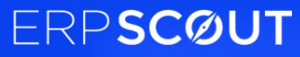 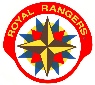 I CZŁONKOSTWO SKAUTÓW PONIŻEJ 16 LATNa stronie www.royalrangers.pl wybieramy przycisk logowanie - strefa rangera i logujemy się na konto skauta.Po zalogowaniu wybieramy Zakładkę Mój Profil/Dzieci i kopiujemy znajdujący się na dole Kod do łączenia kont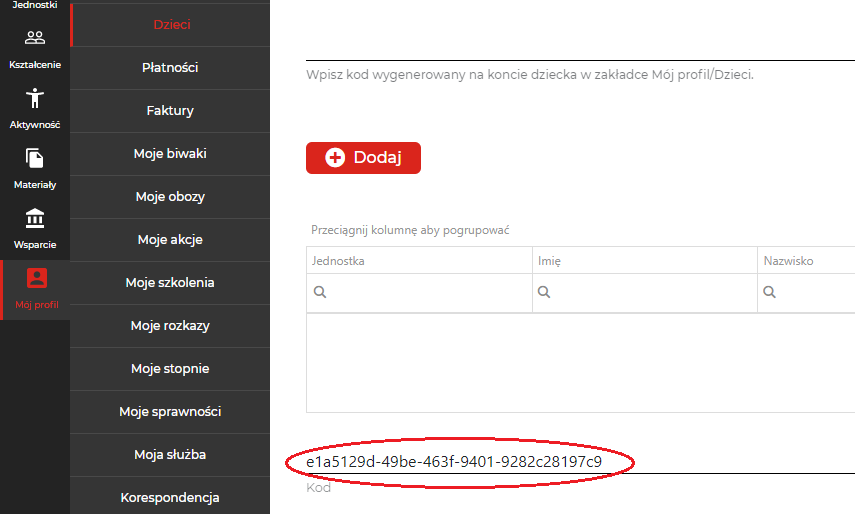 Wylogowujemy się z konta dziecka i zalogowujemy na konto rodzica.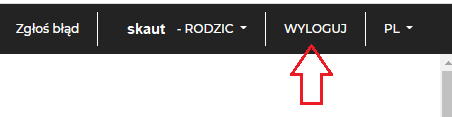 Po zalogowaniu na konto rodzica wybieramy Zakładkę Mój Profil/Dzieci, wklejamy skopiowany z konta dziecka Kod do łączenia kont i klikamy przycisk Dodaj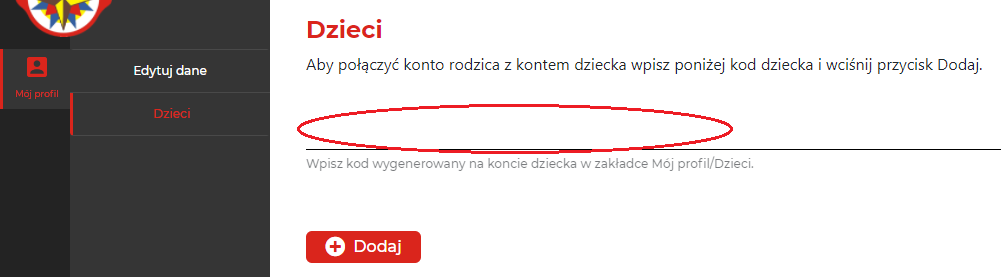 Po dodaniu dziecka do listy klikając w przycisk Zadeklaruj członkostwo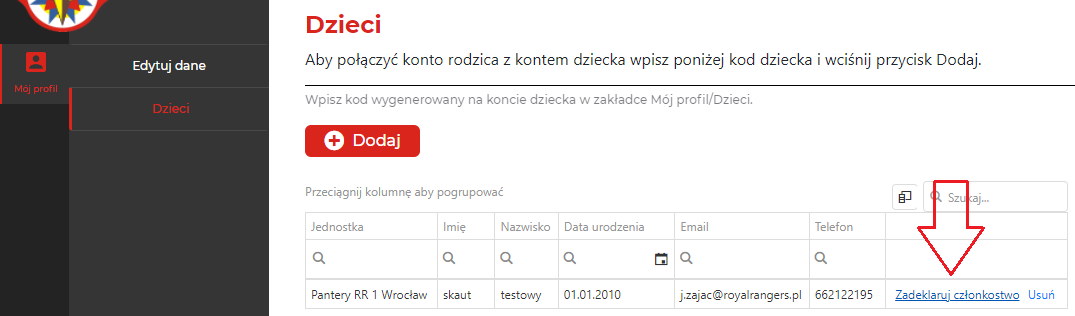 Po pojawieniu się Informacji na temat Deklaracji Członkowskiej,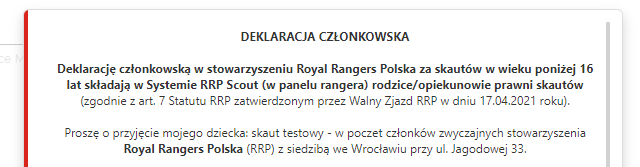 	zaznaczamy wszystkie zgody i klikamy przycisk Potwierdzam i rejestruję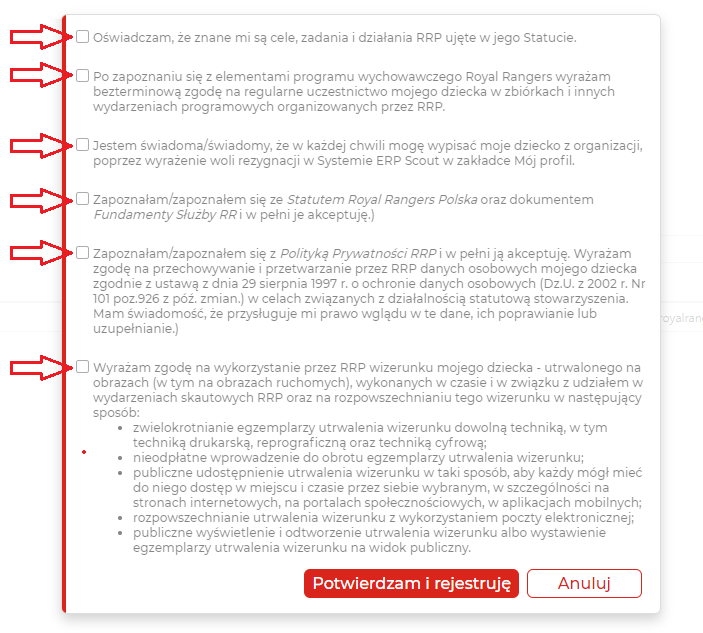 Otrzymujemy na skrzynkę mailową podaną w rejestracji maila z potwierdzeniem złożenia Deklaracji Członkowskiej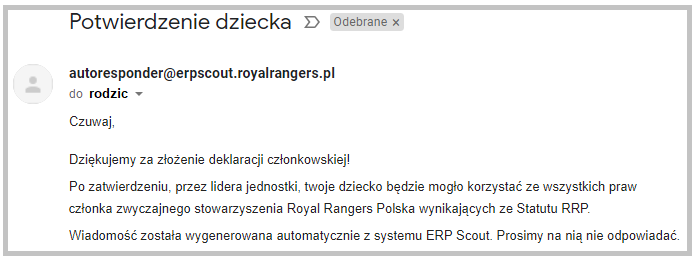 Po potwierdzeniu tożsamości przez lidera otrzymujemy informację na skrzynkę mailową podaną w rejestracji – od tego momentu skaut może korzystać z zasobów systemu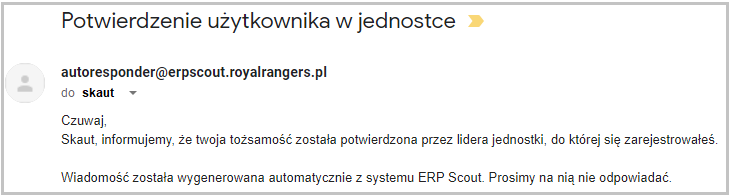 